О создании антикризисного штаба администрации Арсеньевского городского округа по мониторингу социально-экономической ситуации в Арсеньевском городском округеВ соответствии с поручением Губернатора Приморского края Кожемяко О.Н., с целью предупреждения рисков, связанных с реализацией национальных проектов, государственных программ, инвестиционных проектов и достижения установленных социально-экономических показателей, руководствуясь Уставом Арсеньевского городского округа 1. Создать антикризисный штаб администрации городского округа по мониторингу социально-экономической ситуации в Арсеньевском городском округе, системообразующих предприятий и реализации инвестиционных проектов (далее – антикризисный штаб).2. Утвердить прилагаемый состав антикризисного штаба.3. Отраслевым (функциональным) органам администрации Арсеньевского городского округа (далее – городской округ), еженедельно по вторникам направлять информацию о социально-экономической ситуации в городском округе в управление экономики и инвестиций администрации городского округа.  4. Управлению экономики и инвестиций администрации городского округа еженедельно по средам направлять информацию о социально-экономической ситуации в городском округе в Министерство экономического развития Приморского края.5. Организационному управлению администрации Арсеньевского городского округа (Абрамова) обеспечить размещение на официальном сайте администрации Арсеньевского городского округа настоящего распоряжения.Глава городского округа                                                                                         В.С.ПивеньУТВЕРЖДЕНраспоряжением администрации Арсеньевского городского округаот «04» марта 2022 года № 20-раСОСТАВантикризисного штабаадминистрации Арсеньевского городского округапо мониторингу социально-экономической ситуациив Арсеньевском городском округе________________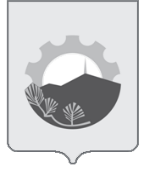 АДМИНИСТРАЦИЯ АРСЕНЬЕВСКОГО ГОРОДСКОГО ОКРУГА Р А С П О Р Я Ж Е Н И Е04 марта 2022 г.г.Арсеньев№20-раПивень Владимир Сергеевич- Глава Арсеньевского городского округа, председатель штаба;Богомолов Евгений Валерьевич- первый заместитель главы администрации Арсеньевского городского округа;Иванова Галина Владимировна- начальник ТОРМ МИ ФНС № 10 по Приморскому краю;Конечных Людмила Леонидовна- начальник управления экономики и инвестиций администрации Арсеньевского городского округа;Ларькова Татьяна Владимировна- руководитель Арсеньевского отделения ЦПП «Мой бизнес», Председатель Арсеньевского местного отделения Приморского краевого отделения общероссийской общественной организации малого и среднего предпринимательства «ОПОРА РОССИИ»Минкин Юрий Павлович- директор ООО «Арсеньевский молочный комбинат»;Черных Светлана Леонидовна- заместитель главы администрации Арсеньевского городского округа - начальник финансового управления;Шалымова Алла Валентиновна- председатель ОО «Совет предпринимателей г. Арсеньева»;По согласованию- представитель АО ААК «ПРОГРЕСС»;По согласованию- представитель АО «Аскольд»;